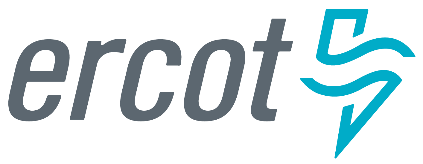 AGENDAERCOT NERC Reliability Working Group (NRWG) / Texas RE NERC Standards Review Subcommittee (NSRS) Thursday, July 21, 2016 / 9:00 a.m.ERCOT Austin – 7620 Metro Center Dr., Room 206Bhttp://ercot.webex.comMeeting Number:  626 668 189Meeting Password: nrwg0721Audio Dial-In: 1.877.668.4493Agenda ItemResponsible PartyTimeExpected Action1.Antitrust AdmonitionY. LandinS. Heino9:002.Texas RE Subgroup Meeting UpdateReview proposal & next stepsS. HeinoC. Eckhoff9:15Information and discussionNSRS SessionNSRS SessionNSRS SessionNSRS SessionNSRS Session3.Standards Under Development:Project 2016-01 – Modifications to TOP and IRO Standards | IRO-002-5 and TOP-001-4Comments due 8/3Comments on RSAWs due 8/3Project 2015-08 – Emergency Operations | EOP-005-3, EOP-006-3 and EOP-008-2Comments due 7/28Comments on RSAWs due 8/15S. HeinoC. FroschB. Crump9:45Information and discussion4.Recent / Relevant Ballot Results 2015-07 Internal Communications Capabilities | COM-001Next step:  NERC Board2007-06.2 Phase 2 of System Protection Coordination | PER-006-1 and Two Proposed Modified DefinitionsNext step:  NERC BoardS. Heino9:45Information and discussion5.Other Active Comments2016 Project:  Revisions to the Functional Model and Functional Model Technical Document (Projected posting for industry comment is 7/21/16) Enhanced Periodic Review | Standards GradingComments due 8/1Reliability Guideline:  Power Plant Model Verification Using PMUsComments due 8/5Draft Reliability Guideline:  Reactive Power Planning and Operations Comments due 8/5NERC StaffNERC StaffS. Heino9:45Information and DiscussionAdjourn NSRSS. Heino9:45NRWG OPEN SESSIONNRWG OPEN SESSIONNRWG OPEN SESSIONNRWG OPEN SESSIONNRWG OPEN SESSION6.6a.Standards Subject to Future Enforcement:October 1, 2016 (Please refer to Meeting Materials for details)January 1, 2017IRO-010-2, Reliability Coordinator Data Specification and Collection (RC, BA, GO, GOP, LSE, TOP, TO, DP) & TOP-003-3, Operational Reliability Data (TOP, BA, GO, GOP, LSE, TO, DP)Review NOGRR162, Process for Resolving Real-Time Data DiscrepanciesIn-depth Review of ERCOT’s data specification mapping document Requirement for Phase Angle LimitsApril 1, 2017 (Please refer to Meeting Materials for additional details)R. CoyneY. LandinC. FroschTexas RE StaffR. Coyne11:00Information and discussionLunchLunchLunchLunchLunch7.NERC/FERC Activities2016 NERC Standards and Compliance WorkshopR. Coyne1:00Information and discussionNRWG Closed SessionParticipants are required to complete the ERCOT Non-Disclosure Agreement (NDA) prior to the meeting.  Please review the NRWG Charter and NDA on the ERCOT website for membership details.NRWG Closed SessionParticipants are required to complete the ERCOT Non-Disclosure Agreement (NDA) prior to the meeting.  Please review the NRWG Charter and NDA on the ERCOT website for membership details.NRWG Closed SessionParticipants are required to complete the ERCOT Non-Disclosure Agreement (NDA) prior to the meeting.  Please review the NRWG Charter and NDA on the ERCOT website for membership details.NRWG Closed SessionParticipants are required to complete the ERCOT Non-Disclosure Agreement (NDA) prior to the meeting.  Please review the NRWG Charter and NDA on the ERCOT website for membership details.NRWG Closed SessionParticipants are required to complete the ERCOT Non-Disclosure Agreement (NDA) prior to the meeting.  Please review the NRWG Charter and NDA on the ERCOT website for membership details.8.Roundtable9.Audit Experience10.Cross Reference Mapping Update		11.Other Business:NRWG Contact List9/13 Meeting location – poll groupC. EckhoffY. LandinAdjourn3:30Future NRWG/NSRS Meetings:September 13, 2016November 8, 2016December 9, 2016